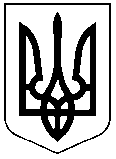 ЧЕРКАСЬКА  РАЙОННА  РАДАПРОТОКОЛчотирнадцятої позачергової сесії районної радиVІІІ скликанням. Черкаси							26 жовтня 2021 року1. Обрано депутатів	- 54 особи2. Взяли участь у роботі сесії – 32 депутати    (список додається)3. Взяли участь у роботі сесії – 13 запрошених осіб    (список додається)ПОРЯДОК ДЕННИЙ:Про передачу майна.Про надання згоди на вчинення значного господарського зобов’язання.СЛУХАЛИ: Гриценко Ірину Василівну, начальника відділу юридичного забезпечення та управління майном спільної власності виконавчого апарату районної ради, яка поінформувала про передачу майна.ВИРІШИЛИ: рішення районної ради "Про передачу майна" прийнято, додається.СЛУХАЛИ: Гриценко Ірину Василівну, начальника відділу юридичного забезпечення та управління майном спільної власності виконавчого апарату районної ради, яка поінформувала про надання згоди на вчинення значного господарського зобов'язання.ВИРІШИЛИ: рішення районної ради "Про надання згоди на вчинення значного господарського зобов'язання" прийнято, додається.Голова Черкаськоїрайонної ради						Олександр ВАСИЛЕНКО